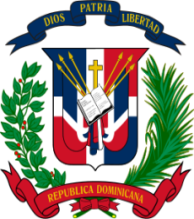 Centro de Desarrollo y Competitividad Industrial (PROINDUSTRIA)certificación de DISPONIBILIDAD DE CUOTA A COMPROMETERCuota No. 345-2022Proceso: Excepción.Número del proceso: PROINDUSTRIA-CCC-PEPB-2022-0008Monto Total del Proceso: RD$47,000.00Moneda: Peso Dominicano.Se CERTIFICA la disponibilidad de cuota para comprometer el pago del compromiso del proceso No. PROINDUSTRIA-CCC-PEPB-2022-0008 por RD$47,000.00 en base al balance al día de nuestra cuenta Corriente No. 160-600005-2, en cumplimiento a lo establecido en el Decreto 15-17 del 08 febrero del 2017. De acuerdo al siguiente detalle:“SERVICIOS DE COLOCACIÓN DE PUBLICACIONES PARA LA CONVOCATORIA LOS DÍAS LUNES 22 Y MARTES 23 DE AGOSTO DEL AÑO EN CURSO, MEDIDA 5 PULGADAS DE ANCHO POR 7 PULGADAS DE ALTO, PARA LA CONTRATACIÓN DE SERVICIOS VARIOS, LOS CUALES SERÁN UTILIZADOS EN LA SEGUNDA FERIA DE INNOVACIÓN Y EMPRENDIMIENTO, LA CUAL TENDRÁ LUGAR EN LOS JARDINES Y LAS SALAS DEL GRAN TEATRO DEL CIBAO DE SANTIAGO, LOS DÍAS DEL 9 AL 11 DE NOVIEMBRE 2022”.Y para que conste, firmo la presente certificación._____________________________Lic. Arismendi Manuel Dájer CamiloDirector Administrativo y Financiero